Opis przedmiotu zamówieniaPrzedmiotem zamówienia jest najem wraz z dostawą profesjonalnych zmywarek do przeprowadzenia konkurencji – gotowanie (ang. Cooking), cukiernictwo (Pâtisserie and Confectionery), serwis restauracyjny (restaurant service) realizowanych podczas wydarzenia EuroSkills 2023 Gdańsk.Wykonawca dostarczy zamówienie w całości na teren Międzynarodowych Targów Gdańskich Spółki Akcyjnej (ul. Żaglowa 11, 80-560 Gdańsk) lub inne wskazane przez Zamawiającego miejsce. Wykonawca ma obowiązek dostarczyć zamówienie, do magazynu/namiotu, w dokładnie wskazanym budynku/miejscu przez Zamawiającego.Każdy karton/paleta powinien być opisany: nazwa konkurencji, nazwa produktu, liczba produktów.Termin dostawy: 28.08.2023 r. – 30.08.2023 r.Odbiór w terminie: od 8.09 od godziny 18:00 do dnia 10.09 do godziny 23:59.Do każdej zmywarki dołączonych zostanie 7 zestawów środków chemiczno-myjąco-dezynfekujący. Wykonawca zapewni dostawę, montaż, uruchomienie i demontaż urządzeń. Zmywarka kapturowa OpisZmywarka kapturowa  do naczyń, szklanek, sztućców i kubków. Zmywarka powinna zawierać: 4 kosze na talerze, 4 kosze uniwersalne,  2 kosze na sztućce.WymiaryWielkość kosza: 500x500 mm. Wewnętrzna wysokość wejścia do komory zmywarki: 440mm, wymiary po zamknięciu: 635 x 750 x 1535mm.Tolerancja +/- 5%Zdjęcie poglądowe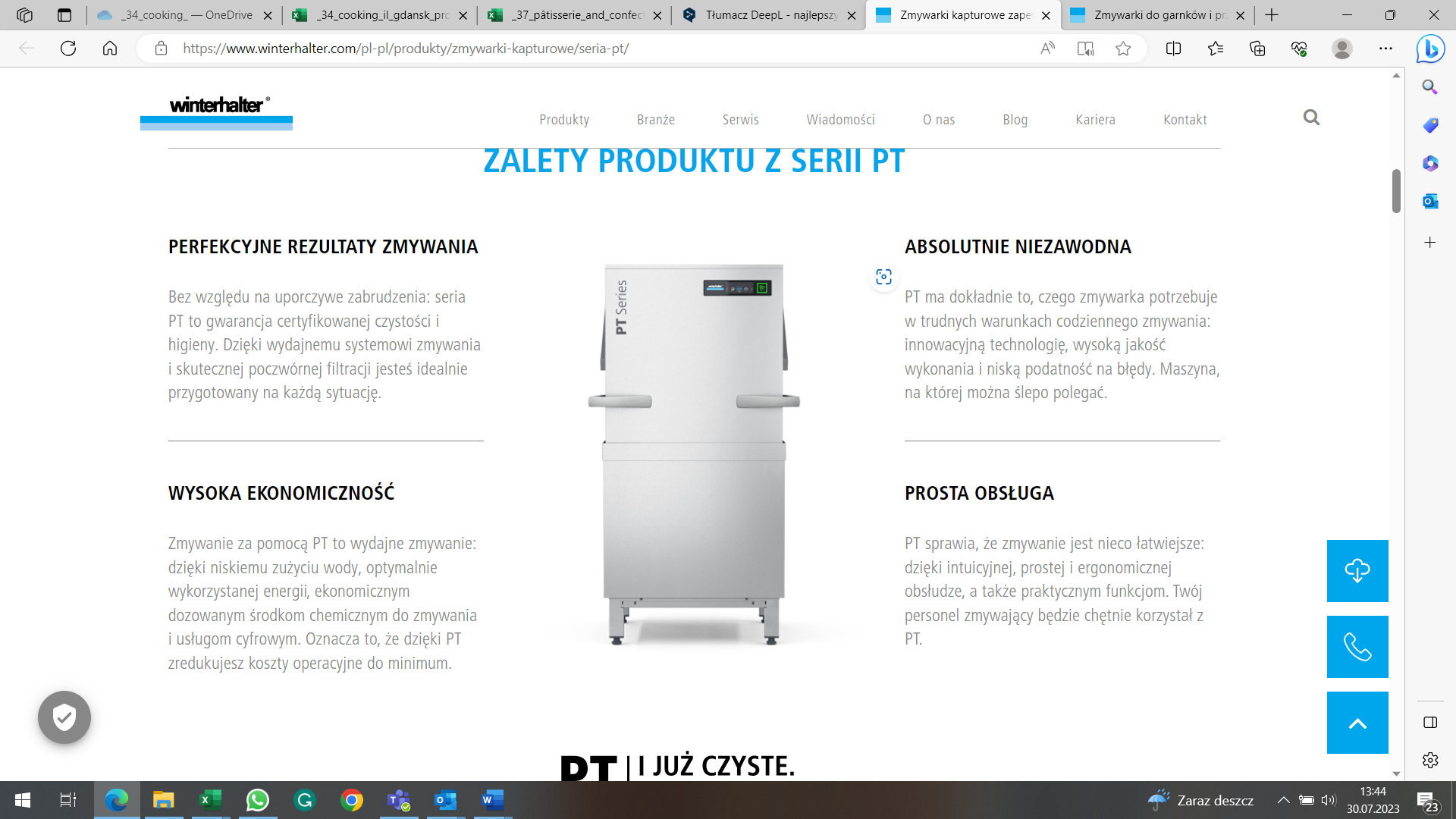 Ilość4Zmywarka do garnków i przyrządów kuchennychOpisZmywarka do garnków i przyrządów kuchennych dostosowana do małych i średnich garnków i przyrządów kuchennych. WymiaryWewnętrzna wysokość wejścia do komory zmywarki: 640mm, Wymiary wnętrza kosza: 612 x 672 mm. wymiary po zamknięciu: szer. 775, głęb. 1720, wys. 1910 mm. Tolerancja +/- 5%Zdjęcie poglądowe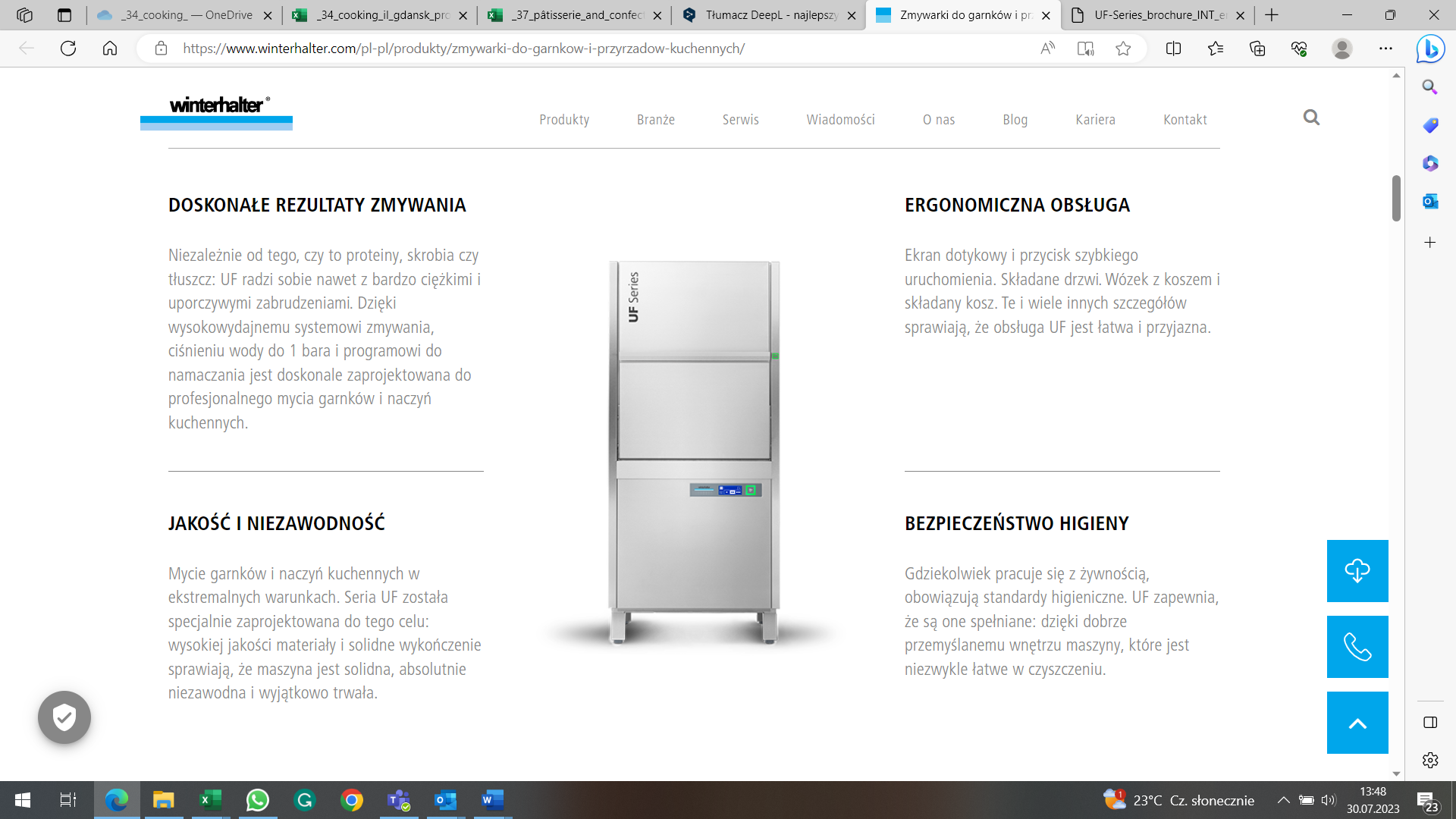 Ilość2Zmywarka podblatowa do szkłaOpisZmywarka podblatowa. Zmywarka do szkła. Wyposażona w regulację ciśnienia wody: dostosowuje ciśnienie wody do rodzaju zmywanych naczyń i stopnia ich zabrudzenia. Dostosowana do cienkiego naczynia szklanego. WymiaryWewnętrzna wysokość wejścia do komory zmywarki: 309 mm, Wymiary wnętrza kosza: 500 x 500 mm. Tolerancja +/- 5%Zdjęcie poglądowe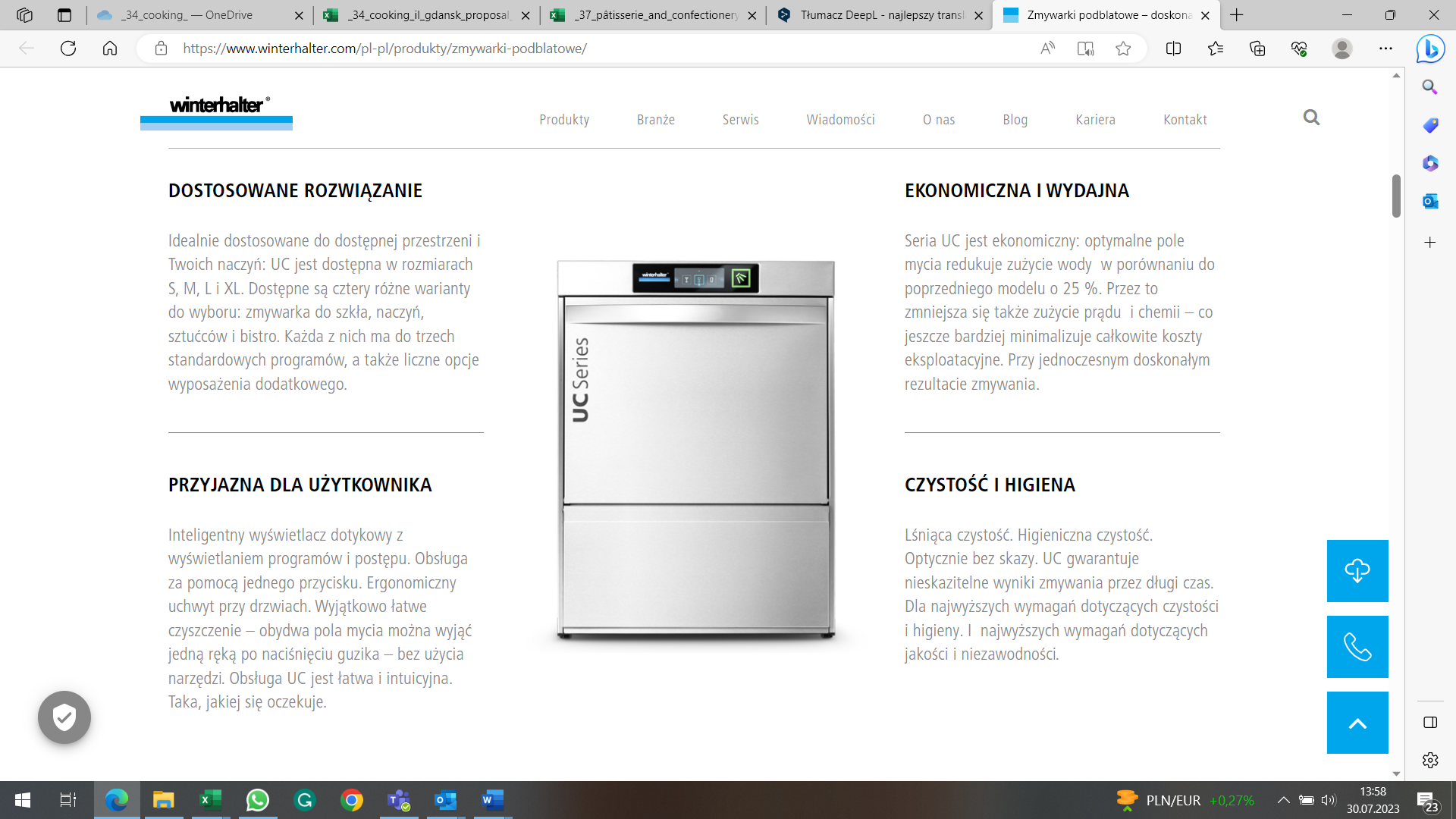 Ilość1